ZAPROSZENIE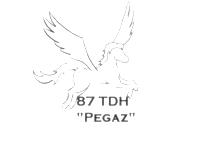            Kadra 87 TDH „Pegaz” ma zaszczyt zaprosić 80 Toruńską Drużynę Harcerską im. Aleksego „Alka” Dawidowskiego „Agricola” na 14. Urodziny Pegaza które odbędą się 21 marca br. w godzinach 13:30 - 18:30 na terenie Parku bydgoskiego. Mamy nadzieję, że będziecie razem z nami świętować to ważne dla nas święto.	W planach przewidujemy grę terenową integrującą uczestników i pobudzającą do działania w grupie, warsztaty dla rodziców 87 TDH „Kim są harcerze?” oraz obrzędowe ognisko na którym dowiecie się co nieco o naszej drużynie i będziecie mogli zjeść co nieco Czekamy na was o godzinie 13:30 na przystanku Ogród ZoobotanicznyINFORMATOR->ubierzcie się w ciuchy do wybrudzenia (moro, bluza itp)->standardowy ekwipunek: mundur, jedzenie, picie, uśmiech 